Домашнее задание по сольфеджио для 2 классаДля всех групп!Найдите в данных интервалах три ошибки и исправьте их: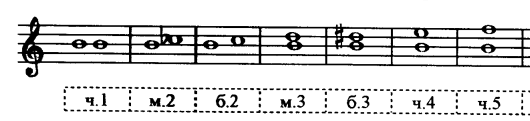 Поставьте диезы там, где необходимо: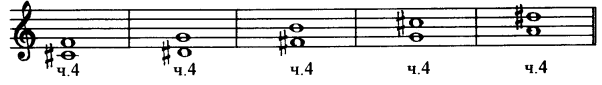 Поставьте диезы и бемоли в чистых квинтах там, где необходимо: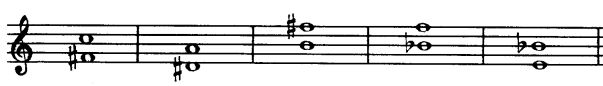 Дополнительное задание! Для тех, у кого есть возможность и желание  Онлайн-тренажёр по определению интервалов на слухПройдите по данной ссылке: https://xn--80ahdkilbo1bvw1el.xn--p1ai/test/?mode=1 В слайде «Выбери разделы для прослушивания» отметьте интервалы ч1, ч8, м2, б2, м3, б3, ч4, ч5. Далее в слайде «Изложение» выберите гармоническое. Режим – тренажёр или тест - на ваш выбор.Слушайте интервалы, определяйте их на слух и проверяйте себя.